This is the  first  second (check one) time I have taken an examination in this field.Exam Time (six hours for the exam* plus a lunch hour):  8:30-3:30  9:00-4:00
     *Variance from the six-hour time limit must be approved in writing by the Graduate Advisor in advance. Exam Date (please list at least three options; on-campus exams are based on staff and room availability):I would like to take this exam:  On-Campus  RemotelyOn-Campus exams will be confirmed after completion of approved major exam petition based on staff and room availability – we will do our best to meet your preferences. Remote exams can be petitioned to the Graduate Committee, for a variety of reasons, but only with advisor support and student reasoning provided below.If you wish to take your exam remotely, or request other accommodations, please provide a brief statement here:  The following faculty will participate AND HAVE AGREED TO SERVE ON THE DISSERTATION COMMITTEE (SIGNATURE OF PARTICIPATING FACULTY REQUIRED):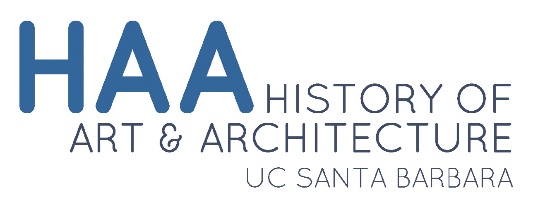 Petition to Take the Ph.D. Major ExamStudent InformationStudent InformationTo be completed by student and submitted to the Graduate Program Advisor, gd-arthi@arthistory.ucsb.edu, for approval in advance of the planned exam date. To be completed by student and submitted to the Graduate Program Advisor, gd-arthi@arthistory.ucsb.edu, for approval in advance of the planned exam date. Student Name:Last NameFirst NameFirst NameFirst NameM.I.I would like to take the major field examination in the field of:I would like to take the major field examination in the field of:I would like to take the major field examination in the field of:I would like to take the major field examination in the field of:I would like to take the major field examination in the field of:Committee & Department InformationProfessor: _____________________________________________________________________will be the examiner.  Signature:___________________________________________________________________________________________________________________________________________________________________________________________________________[If applicable] I approve the request to take this exam remotely/have accommodations  Yes  No  N/A[If applicable] I approve the request to take this exam remotely/have accommodations  Yes  No  N/A[If applicable] I approve the request to take this exam remotely/have accommodations  Yes  No  N/A[If applicable] I approve the request to take this exam remotely/have accommodations  Yes  No  N/A[If applicable] I approve the request to take this exam remotely/have accommodations  Yes  No  N/A[If applicable] I approve the request to take this exam remotely/have accommodations  Yes  No  N/A[If applicable] I approve the request to take this exam remotely/have accommodations  Yes  No  N/A[If applicable] I approve the request to take this exam remotely/have accommodations  Yes  No  N/A[If applicable] I approve the request to take this exam remotely/have accommodations  Yes  No  N/A[If applicable] I approve the request to take this exam remotely/have accommodations  Yes  No  N/A[If applicable] I approve the request to take this exam remotely/have accommodations  Yes  No  N/A[If applicable] I approve the request to take this exam remotely/have accommodations  Yes  No  N/A[If applicable] I approve the request to take this exam remotely/have accommodations  Yes  No  N/A[If applicable] I approve the request to take this exam remotely/have accommodations  Yes  No  N/A[If applicable] I approve the request to take this exam remotely/have accommodations  Yes  No  N/AProfessor:will be the second reader.Signature:Professor:will be the third reader.Signature:Professor:[Optional fourth reader] Signature:Student Signature: Student Signature: Date: Graduate Program Advisor Approval: Graduate Program Advisor Approval: Graduate Program Advisor Approval: Date: Date: 